Stone High School MissionWe strive to educate the whole student maintaining high academic standards with respect for all learners.Stone High School VisonTo provide a well-rounded and competitive education, which helps our students become productive citizens in addition to attaining life goals. School ValuesStone High School would like all students and employees to be confident, accountable, thoughtful, and successful.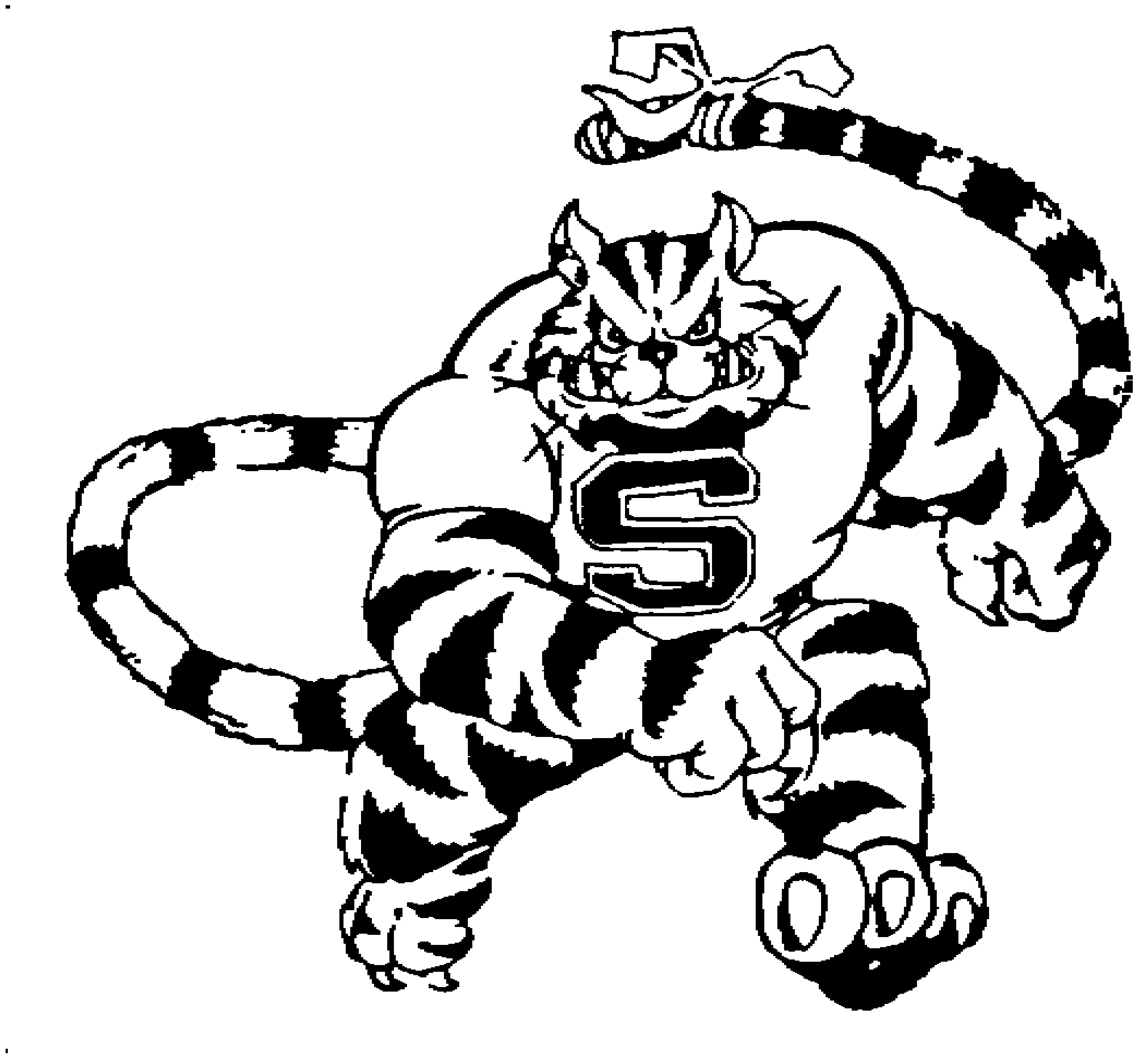 Stone High School400 Border Ave. EastWiggins, MS 39577601-928-5492601-928-6874